                                    ҠАРАР                     	     	                           РЕШЕНИЕ        «27»  декабрь   2017 й.             №  35-7                 «27» декабря   2017 г.О созыве очередного заседания Совета сельского поселения Удельно-Дуванейский  сельсовет муниципального района  Благовещенский  район   Республики Башкортостан      Совет сельского поселения Удельно-Дуванейский сельсовет муниципального района Благовещенский район Республики Башкортостан  РЕШИЛ: Созвать очередное заседание Совета сельского поселения Удельно-Дуванейский сельсовет муниципального района Благовещенский район Республики Башкортостан  09.02.2018г в 14:00 часов в здании администрации сельского поселения Удельно-Дуванейский сельсовет с предполагаемой повесткой дня:О деятельности Совета сельского поселения Удельно –Дуванейский сельсовет муниицпального района Благовещенский район Республики Башкортостан в 2017 году.О деятельности Администрации сельского поселения Удельно –Дуванейский сельсовет муниципального района Благовещенский район Республики Башкортостан за 2017 год.О реализации ФЗ « О порядке рассмотрения обращений граждан Российской Федерации» и Закона Республики Башкортостан « Об обращениях граждан в Республике Башкортостан» в сельском поселении Удельно –Дуванейский сельсовет муниципального района Благовещенский район Республики Башкортостан в 2017году.О плане мероприятий по обеспечению реализации Послания Главы Республики Башкортостан Государственному Собранию – Курултаю Республики Башкортостан на 2018 год.О состоянии экологической обстановки в сельском поселении Удельно –Дуванейский сельсовет муниципального района Благовещенский район Республики Башкортостан.                        Глава сельского поселения:                                                                Н.С.ЖилинаБАШҠОРТОСТАН РЕСПУБЛИКАhЫБЛАГОВЕЩЕН РАЙОНЫ         МУНИЦИПАЛЬ РАЙОНЫНЫҢ   УДЕЛЬНО-ДЫУАНАЙ АУЫЛ СОВЕТЫ  АУЫЛЫ БИЛӘМӘhЕ СОВЕТЫXXVII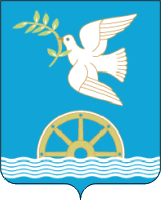 СОВЕТ СЕЛЬСКОГО ПОСЕЛЕНИЯ УДЕЛЬНО-ДУВАНЕЙСКИЙ СЕЛЬСОВЕТМУНИЦИПАЛЬНОГО РАЙОНА БЛАГОВЕЩЕНСКИЙ РАЙОНРЕСПУБЛИКИ  БАШКОРТОСТАН XXVII